ΕΛΜΕ ΛΗΜΝΟΥ - ΑΓΙΟΥ ΕΥΣΤΡΑΤΙΟΥ                                                          Αρ. Πρ: 11/23-02-2021
Λ. ΔΗΜΟΚΡΑΤΙΑΣ 16                                                                                         Προς: Σχολεία ΕΛΜΕ                              ΜΥΡΙΝΑ 81400 ΛΗΜΝΟΣ                                                                                  Κοιν.: ΜΜΕ                                        
http://www.elme-limnou.gr/
email: elmelimnos@gmail.comΨΗΦΙΣΜΑΗ ΕΛΜΕ Λήμνου και Αγ. Ευστρατίου καταδικάζει απερίφραστα την βίαιη επέμβαση και επίθεση των αστυνομικών δυνάμεων καταστολής εναντίον φοιτητών που έλαβε χώρα το μεσημέρι της Δευτέρας 22 Φεβρουαρίου στο Αριστοτέλειο Πανεπιστήμιο Θεσσαλονίκης. Οι πρωτόγνωρες εικόνες σιδηρόφρακτων αστυνομικών δυνάμεων εντός του κτιρίου Διοίκησης του ΑΠΘ και το όργιο βίας και καταστολής στο οποίο επιδόθηκαν, με ρίψη χημικών στους συγκεντρωμένους από απόσταση αναπνοής και με αποκορύφωμα τον ξυλοδαρμό και βασανισμό διαμαρτυρόμενου φοιτητή, καθιστούν την αποψινή ημέρα ντροπής. Πριν καλά-καλά προλάβει να στεγνώσει το μελάνι από την υπογραφή των Νόμων για την Τριτοβάθμια Εκπαίδευση και το Πανεπιστημιακό Άσυλο, η υποκρισία της Κυβέρνησης και η αντίληψή της περί «ασφάλειας» στο Πανεπιστήμιο αποκαλύπτονται με τον χειρότερο τρόπο. Στο Αριστοτέλειο Πανεπιστήμιο Θεσσαλονίκης, ένα ίδρυμα κλειστό εδώ και έναν ολόκληρο χρόνο, στο οποίο δεν επιτρέπεται σε διδάσκοντες και φοιτητές να προσέρχονται στον ζωτικό τους χώρο και να διενεργούνται κανονικά τα μαθήματα, επιτρέπεται ωστόσο στις δυνάμεις των ΜΑΤ να εισβάλουν και να επιτίθενται σε αγωνιζόμενους φοιτητές, με πρόσχημα τη «διασφάλιση της ομαλής λειτουργίας του ΑΠΘ». Θα ήταν για γέλια, αν δεν ήταν για κλάματα! Φαίνεται ότι για την Κυβέρνηση και τις Πρυτανικές αρχές είναι έγκλημα η υπεράσπιση της Δημόσιας και δωρεάν Παιδείας, είναι έγκλημα η απαίτηση των φοιτητών να ανοίξουν οι Σχολές και να αρχίσουν επιτέλους τα δια ζώσης μαθήματα με τήρηση όλων των απαιτούμενων μέτρων. Γι’ αυτό και αντιμετωπίζουν τους επιστήμονες του αύριο σαν κοινούς εγκληματίες, στέλνοντας τα ΜΑΤ να κρατήσουν τα Πανεπιστήμια κλειστά, να τρομοκρατήσουν, να χτυπήσουν, και να προσάγουν τους φοιτητές που θέλουν να σπουδάσουν! Καταστέλλουν ανοιχτά και απροκάλυπτα τις συλλογικές διαδικασίες των φοιτητών, δεν τους βολεύουν οι φωνές που εναντιώνονται στο «Πανεπιστήμιο Α.Ε» που θέλουν να επιβάλουν, όπου η γνώση και η επιστήμη θα είναι εμπόρευμα. Λέμε ΟΧΙ στην Αστυνομία μέσα στα Πανεπιστήμια, λέμε ΟΧΙ στη βία και την καταστολή των αγώνων των φοιτητών.Να απελευθερωθούν άμεσα όλοι οι προσαχθέντες φοιτητές. Να ανοίξουν οι σχολές και να αρχίσουν τα μαθήματα με λήψη όλων των απαραίτητων μέτρων προστασίας. 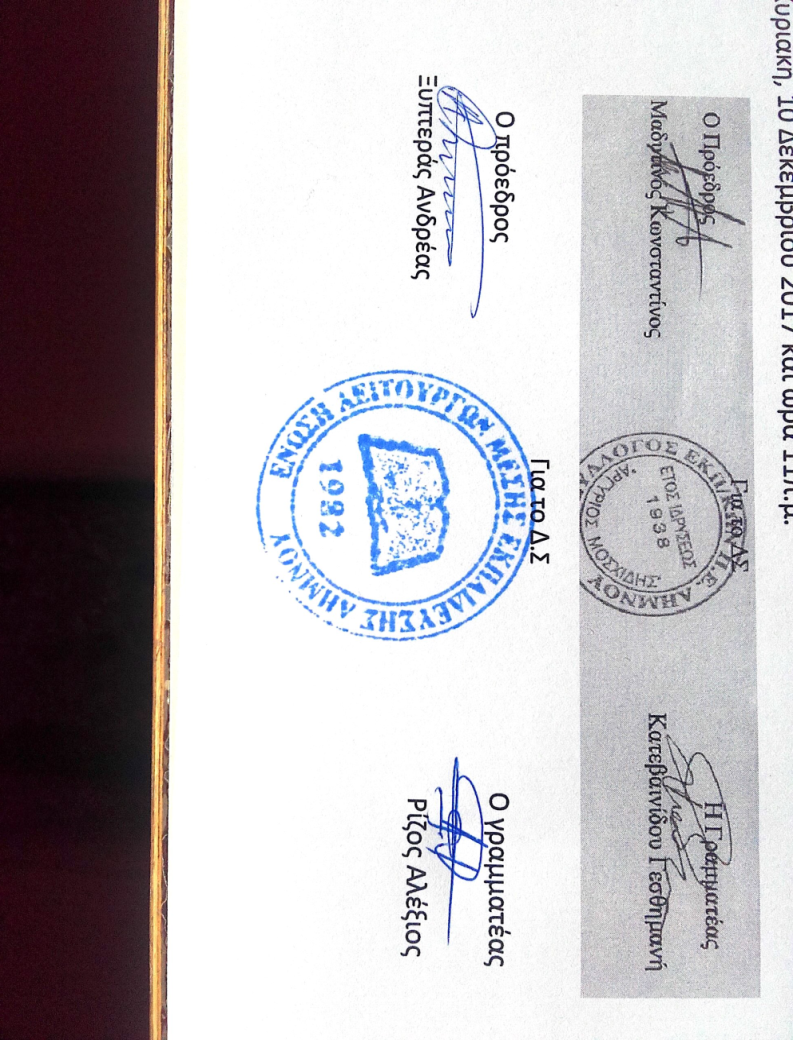 